Fens Primary Home LearningYear 1 Week beginning 27th April 2020Here are some suggested activities Fens Primary Home LearningYear 1 Week beginning 27th April 2020Here are some suggested activities  This week we would like your child to learn about a significant person in History.  Meet Florence Nightingale, one of Britain's most famous historical figures. Find out about her remarkable life with the following activities. Knowledge Organiser 
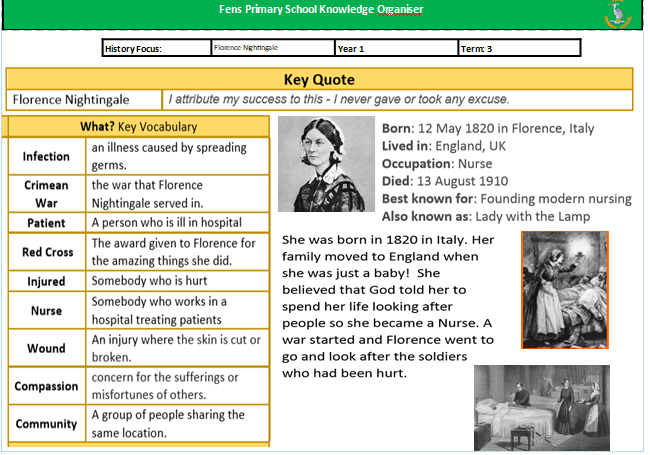 Watch video about Florence Nightingalehttps://www.bbc.co.uk/teach/class-clips-video/history-ks1-ks2-florence-nightingale/z68fcqtRead the Power Point  for more information Complete Fact file  or create your own 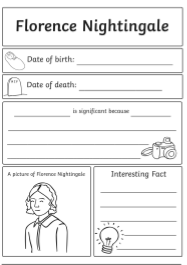 Here are some more activities you could complete.See attached documents Reading comprehensionFlorence Nightingale booklet Compare Victorian and Modern hospitals Useful Websites: https://learnenglishkids.britishcouncil.org/short-stories/florence-nightingalehttps://www.bbc.co.uk/bitesize/topics/zns9nrd/articles/znsct39Art Draw or paint a portrait of Florence Nightingale Make a paper lantern to show that Florence was the Lady with the lamp. 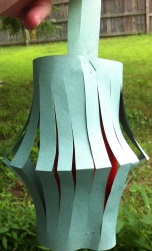 